Отчето проведенных мероприятиях в МКОУ «Левашинская СОШ» в рамках 5- ой годовщины присоединения Крыма к России «Крым и Севастополь; их историческое значение для России».18 – 19 марта 2019 г  в МКОУ «Левашинская СОШ» прошли  мероприя-тия,  посвященные присоединению Крыма к России.                                             Цель мероприятий:
 — рассказать обучающимся об истории присоединения Крыма к России,                     его героической борьбе в 19-20 веках, о воссоединении Крыма с Россией в 21 веке;
— воспитание у учащихся гордости и уважения к истории своей страны, государства в целом, ее достижениям и достоянию, воспитание толерантности и Все мероприятия проводились с использованием технических средств: слайды, музыкальное сопровождение.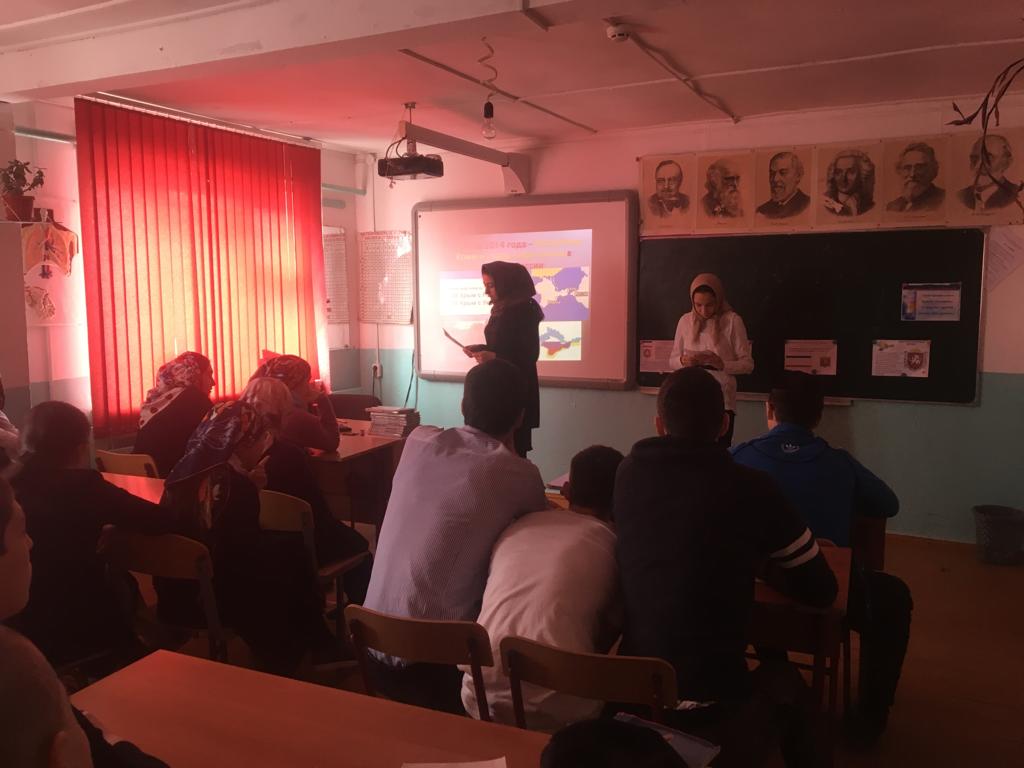 Согласно предусмотренных моделей для трёх возрастных групп школьников, с уч-ся 1-4 классов  был проведён урок изобразительного искусства «Природа Крыма».  Ребята с удовольствием посмотрели репродукцию картин И.К. Айвазовского, познакомились с историей и культурным наследием Крыма, затем выполнили понравившиеся пейзажи Крыма.5-6 классах  был проведен урок в форме круглого стола «Вхождение Крыма в состав РФ. Скульптурные памятники Севастополя – летопись города-героя».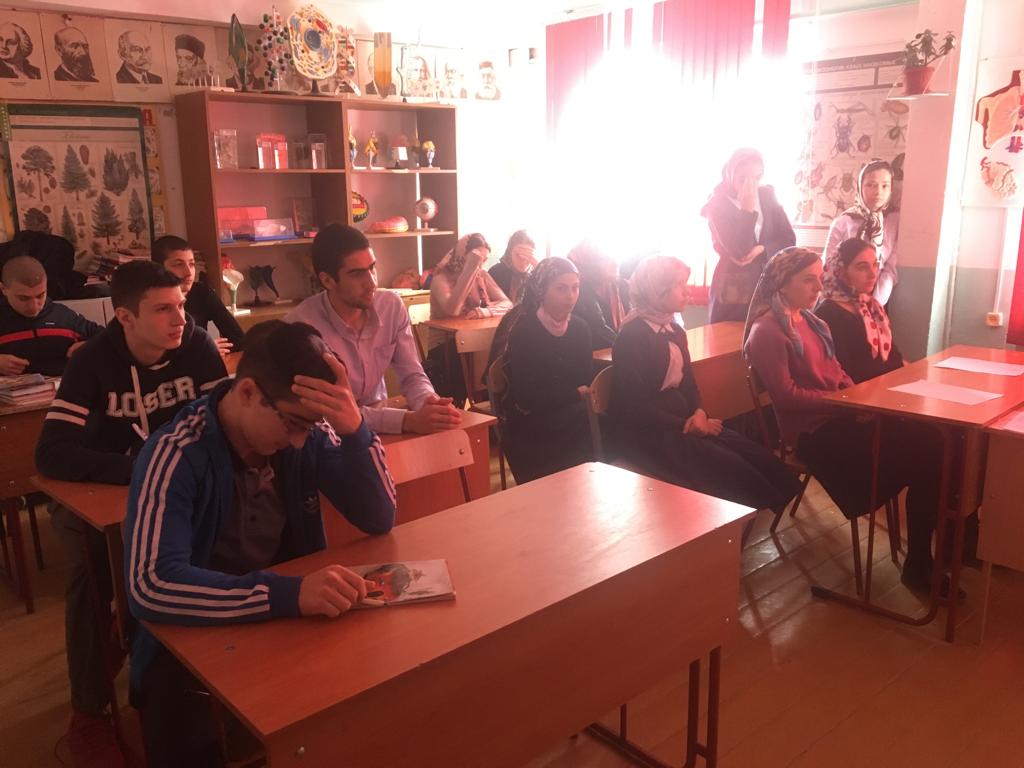 7-8 классах классный час проводился в виде устного журнала «Путешествие в историю Крыма». Учащиеся познакомились с историей  Крымского полуострова, его ролью в истории Российского государства. После беседы учащиеся посмотрели фильм о Крымском полуострове.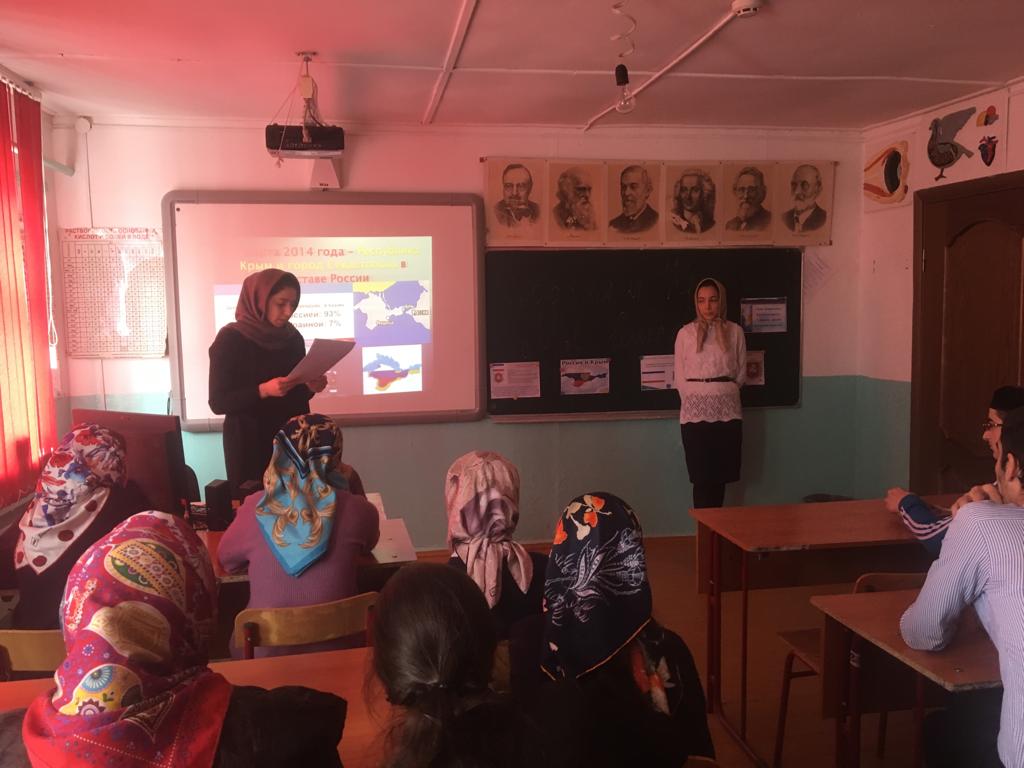 Интересно и увлекательно прошли классные часы в 5-9 классах. Беседы с уч-ся носили хронологический характер с целью воспитания у уч-ся патриотизма, уважения к истории своей страны, народов, проживающих на территории Крыма. 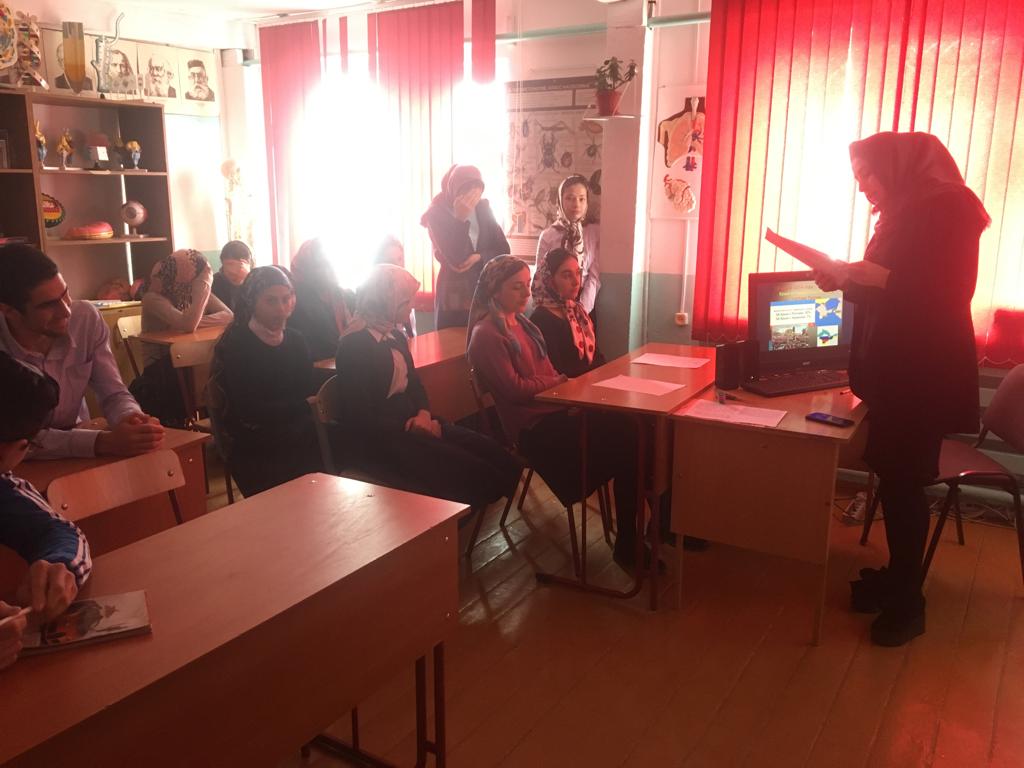 Ребята подробно познакомились с историей Крыма,  им  были продемонстрированы слайды по распространению православия в Крыму,  роль Крыма в отечественном искусстве и культуре.